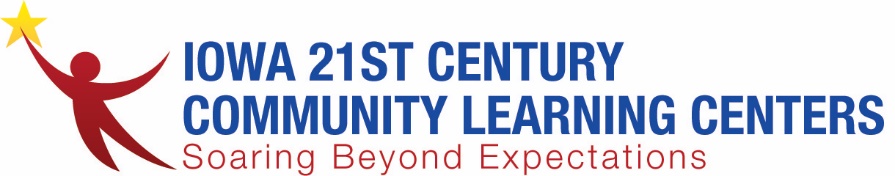 Iowa 21CCLC Director’s MeetingAgendaMarch 2, 2023Topic: 21CCLC Director's MeetingJoin Zoom Meetinghttps://us06web.zoom.us/j/95998102379?pwd=QkxmMTRlT3BFWldCdllyWTBHdDFOdz09Meeting ID: 959 9810 2379Please turn on your camera if internet speeds allowPlease mute when not speakingAttendance/Roll Call – Please type your name and site/school into the chatWarm Welcome 😊 Please turn on your camera (if wifi allows) and share one positive moment of programming from the last week!Carryover conversation15% allowableWaiver is available to programs who need more than 15% carryover.Final claims are due July 15th.  Work with Vic to submit a waiver. Plan/amounts due mid-MaySite VisitsHave you scheduled? Email Vic directly to schedule your site visit. Visits may be in-person or virtual. New monitoring document will be used at site visits. Next Year allocation for grant competition$7,402,720.00
Based on preliminary numbers.Award notice for 2023
The RFA has been updated to meet with federal requirements.  Open agendaPower of Us Survey: The Power of Us Workforce Survey: https://powerofussurvey.org/NEXT MEETING:  NAMESITE/SCHOOLMARK FOR ATTENDANCE Billy StoneOakridge Catherine Wedemeier Oelwein CSDKristen Blair Boys & Girls Club of Central IowaCrystal Hall YouthPortAriel DuPey Boys & Girls Club of Central IowaHeidi BrownIAAJenna Andrews Beyond the BellAbby KempemaBeyond the BellLinda PhillipsDMPSLynn Redenbaugh Storm Lake CSDStephanie Mishler FairfieldAbby Block Boys & Girls Clubs of Central IowaVic JarasIDOE Kathy MeierEaston ValleyAmy ClairIowa CityAndrea ReuterEaston Valley CSDErin BrookshireFort Dodge CSDBryan Burton Brandon Kirchhoff